المملكة العربية السعودية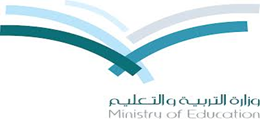 وزارة التربية والتعليمالإدارة العامة للتربية والتعليم بالرياضالمدرسة المتوسطة الثامنة                                                               التخطيط اليومي للدروس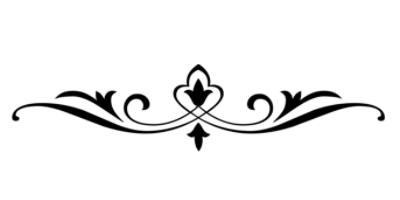 عنوان الدرس:لأهداف الأجرائية  1- أن يعرف الطالب المواقيت الزمانية .2- أن يحدد الطالب الميقات الزماني للحج والعمرة 3- أن يذكر الطالب مستحبات الإحرام .4- أن يوضح الطالب صفة الإحرام 5- أن يتعرف الطالب على حكم الاشتراط في الإحرام 6- أن يحرص الطالب على تعلم أحكام الحج والعمرة  سير الدرسالوسائلاستراتيجية التدريس المستخدمةالتقديم  (التركيز):ما هي المواقيت الزمانيةالتدريس:المواقيت الزمنية :المراد بها : الزمان الذي يحرم فيه المسلم  بالحج والعمرة وهي:  أ‌-ميقات الحج الزماني : أشهر الحج وهى شوال وذي القعدة وعشر من ذي الحجة ب‌-ميقات العمرة الزمانى : جميع السنة مستحبات الإحرام:1-الاغتسال قبل الإحرام 2-تطيب الرجل في بدنه لا في ملابس إحرامه 3-إحرامه في إزار ورداء أبيضين ونعلين 4- الإحرام بعد صلاة والفريضة أولى 5- أن يحرم حال كونه راكبا مستقبلا القبلة صفة  الإحرام:1- إذا كان مفردا للحج قال لبيك حجا او اللهم لبيك حجا 2-إذا كان قارنا للحج إلى العمرة قال لبيك عمرة حجا أو اللهم لبيك عمرة وحجا 3-إذا كان معتمرا عمرة مفردا أو  متمتعا بها إلى الحج  قال لبيك عمرة  أو اللهم لبيك عمرة السبورة – جهاز العرض – لوحات تعليمية  استراتيجية التعلم النشطالتعلم التبادليالتعلم الذاتيالتدريب:تتحقق أهداف الدرس من خلال:يعرض المعلم الدرس أمام الطلاب من خلال الوسائل المتاحة .يبين المعلم للطلاب المراد بالمواقيت الزمانية يوضح المعلم للطلاب الميقات الزماني للحج   والميقات الزماني للعمرة ثم أناقش الطلاب حول الأسئلة التالية : ما هي مستحبات الإحرام ؟ ما هي صفة الإحرام ؟الحوار والنقاش- الإستنتاج- التقسيم إلي مجموعاتالتقويم:1- عرف  المواقيت الزمانية .2- حدد الميقات الزماني للحج والعمرة 3- اذكر  مستحبات الإحرام .4- وضح  صفة الإحرام .5- ما حكم الاشتراط في الإحرام  6- تقويم ذاتي   الواجب:كتاب النشاط 